КОНТРОЛЬНО-СЧЕТНЫЙ ОРГАН КАРАТУЗСКОГО РАЙОНАСоветская ул., д.21, с. Каратузское, 662850 тел. (39137) 2-15-98, E-mail: lizotova67@mail.ruС.Каратузское							12.01.2021Акт проверки отдельных вопросов финансово-хозяйственной деятельности администрации Качульского сельсовета за период 2019 год - истекший период 2020 года.1.Основание для проведения контрольного мероприятия: пункт 2.7 раздела «Контрольные мероприятия» плана работы контрольно-счетного органа  Каратузского района на 2020 год, утвержденного решением Каратузского районного Совета депутатов от 12.12.2019 г. № Р-251, устный запрос главы района и распоряжение Каратузского районного Совета депутатов от 11.11.2020 № 21-р/с.2.Предмет контрольного мероприятия: проверка использования бюджетных средств администрацией Качульского сельсовета при ведении финансово-хозяйственной деятельности.3.Объекты контрольного мероприятия: администрация Качульского сельсовета (далее поселение).4.Срок проведения контрольного мероприятия: с 15 декабря по 12 января 2021 года.5.Проверяемый период деятельности: 2019 год – 9 месяце 2020 год.6.Цель контрольного мероприятия: определение  целевого и эффективного  использования бюджетных средств администрацией Качульского сельсовета. Проверка проводилась по документам, представленным администрацией Качульского сельсовета.В проверяемом периоде главой поселения являлась Бойчук О.Д.,  главный бухгалтер Ботова Г.И.Ведение бухгалтерского учета осуществляется в соответствии с Федеральным закона от 06.12.2011 № 402 ФЗ «О бухгалтерском учете» (далее-Федеральный закон № 402-ФЗ), Приказом Минфина РФ от 1 декабря 2010 г. N 157н "Об утверждении Единого плана счетов бухгалтерского учета для органов государственной власти (государственных органов), органов местного самоуправления, органов управления государственными внебюджетными фондами, государственных академий наук, государственных (муниципальных) учреждений и Инструкции по его применению" (далее-Инструкция № 157н), Приказом Минфина России от 31 декабря 2016 г. N 257н "Об утверждении федерального стандарта бухгалтерского учета для организаций государственного сектора "Основные средства" (далее- Приказ Минфина России № 257н «Основные средства»), Приказом Минфина России от 31 декабря 2016 г. N 256н"Об утверждении федерального стандарта бухгалтерского учета для организаций государственного сектора "Концептуальные основы бухгалтерского учета и отчетности организаций государственного сектора" (далее-Приказ Минфина России № 256н), федерального стандарта бухгалтерского учета для организаций госсектора «Запасы» утвержденного  приказом Минфина России от 07.12.2018 № 256н (далее- Приказ Минфина России № 256н «Запасы»), приказом Минфина России от 30.03.2015 N 52н "Об утверждении форм первичных учетных документов и регистров бухгалтерского учета, применяемых органами государственной власти (государственными органами), органами местного самоуправления, органами управления государственными внебюджетными фондами, государственными (муниципальными) учреждениями, и Методических указаний по их применению" (далее - Приказ N 52н).7.По результатам контрольного мероприятиям установлено следующее:При проверке ведения бухгалтерского учета установлено следующее:Субъект учета формирует учетную политику исходя из особенностей своей структуры, отраслевых и иных особенностей деятельности, выполняемых им в соответствии с законодательством Российской Федерации полномочий и (или) функций, руководствуясь законодательством Российской Федерации, иными нормативными правовыми актами, регулирующими ведение бухгалтерского учета и составление бухгалтерской (финансовой) отчетности.Учетная политика должна применяться последовательно из года в год. При изменении требований, установленных законодательством Российской Федерации о бухгалтерском учете, федеральными и (или) отраслевыми стандартами производится изменение учетной политики.В нарушение статьи 8 Федерального закона № 402 ФЗ, Инструкции № 157н, Приказа Минфина России от 30.12.2017 № 274н "Об утверждении федерального стандарта бухгалтерского учета для организаций государственного сектора "Учетная политика, оценочные значения и ошибки" (далее- Приказ Минфина России от 30.12.2017 № 274н) в связи с изменением требований, установленных действующим законодательством поселением не произведены изменение учетной политики на 2019 и 2020 годы. Представленная к проверке Учетная политика утвержденная распоряжением администрации Качульского сельсовета от 25.12.2017 № 21-р не соответствует требованиям установленным Приказом Минфина России от 30.12.2017 № 274н и Инструкции № 157н.Не смотря на то, что по результатам проведения внешней проверки годового отчета об исполнении бюджета поселения за 2018 и 2019 годы были установлены  грубые нарушения требований к бухгалтерскому учету в поселении, в связи с чем, главный бухгалтер дважды была привлечена к административной ответственности за нарушение ведения бухгалтерского учет, на момент проведения контрольного мероприятия нарушения главным бухгалтером не устранены.В нарушение статьи 10 Федерального закона № 402 ФЗ пункта 10, пункта 11, пункта 54, пункта 119, пункт 120 Инструкции № 157н, администрацией поселения не своевременно  формируются регистры бухгалтерского учета (журналы операций, главная книга), не своевременно составляются оборотно-сальдовые ведомости по нефинансовым активам, не своевременно подбираются и сброшюровываются в хронологическом порядке. По запросу контрольно-счетного органа регистры бухгалтерского учета,  главная книга, оборотно-сальдовые ведомости, а также первичные учетные документы  за истекший период 2020 год к проверке не представлены.В связи с отсутствием первичных  документов и регистров бухгалтерского учета за 2020 год проверка финансово-хозяйственной деятельности проведена только  за период 2019 года. По результатам проверки установлены нарушения требований действующего законодательства  к оформлению принятых к учету первичных документов, а именно:В нарушение статьи 9 Федерального закона № 402 ФЗ пункта 25 Приказа Минфина России N 256н к учету приняты первичные документы не соответствующие требованиям к оформлению фактов хозяйственной жизни первичными учетными документами, а именно,  в товарных накладных отсутствует дата приемки (товарная накладная от 23.04.019 № 631), акт приемки выполненных работ от 26.11.2019 № 1 без подписи подрядчика.В нарушение статьи 9 Федерального закона № 402 ФЗ, пункта 25, 26 Приказа Минфина России № 256н, статьи 111 и статьи 114 Инструкции № 157н, пункта 40 Приказа Минфина России № 256н «Запасы», акты на списание материальных запасов в проверяемом периоде не подписаны членами комиссии (акт от 31.03.2019 №7, от 31.03.2019 №10, от 31.03.2019 №9, от 31.03.2019 №8, от 31.05.2019 №16, от 30.06.2019№19, от 30.06.2019 №18 и т.д.), все акт на списания не утверждены руководителем и во всех актах отсутствует дата их подписания и отсутствует направление расходов материальных запасов.В  нарушение статьи 10 Федерального закона № 402 ФЗ, пункта 29 Приказа Минфина России № 256н, пункта 11 Инструкции 157н установлена несвоевременная регистрация фактов хозяйственной деятельности:  акт на списание флагов от 22.01.2020 № 1 подшит в документах за апрель 2019 года. Не подшиты первичные (учетные) документы к регистрам бухгалтерского учета: акт приема передачи от 26.11.2019 № 1 по устройству и очистки незамерзающих прорубей в естественных водоемах,  первичные документы по выполнению работ по содержанию улично-дорожной сети  (форма КС-2 и КС-3 от 11.06.019 № 1), акты приемки выполненных работ по очистке от снега подъезда к источнику противопожарного водоснабжения пиру  (от 21.10.2019 № 1 и от 21.10.2019 № 2) и т.д.В  нарушение пункта 119 Инструкции № 157н администрацией поселения не ведется аналитический учет материальных запасов (хозяйственные товары, канцелярские товары, горюче-смазочные материалы (далее-ГСМ), запасные части и прочие материалы), по их группам (видам), наименованиям, количеству, в разрезе материально ответственных лиц,  на карточках количественно-суммового учета материальных ценностей (ф. 0504041) Прекращение признания (выбытия с балансового учета) объекта запасов производится если субъект учета больше не участвует ни в распоряжении выбывшим объектом в той степени, которая определяется предоставленными правами, ни в осуществлении его реального использования. В нарушение пункта 35 Приказа Минфина России № 256н «Запасы», в 2019 году списаны материальные запасы, используемые в дальнейшем для хозяйственных и иных нужд на сумму 4 160,00 рублей: наглядное пособие по противопожарной безопасности 1 комп., светильник светодиодный 2 шт.В нарушение статьи 9 и статьи 10 Федерального закона № 402 ФЗ,  пунктов 10, 17, 18 и  21 Приказа Минфина России № 256н, имеет место  отражение в первичных учетных документах и в регистрах бухгалтерского учета недостоверной информации, а именно: согласно оборотно-сальдовой ведомости по материальны запасам  на 31.12.2019 на счете 1.105.06 числятся материалы (светильник светодиодный 2 шт. на сумму 2095,00 рублей и  аккумулятор 1 шт. на сумму 4 050,00 рублей), которые в тоже время  списаны актами от 31.10.2019 № 36  и от 17.12.2019 № 29.  Фактически указанные материальные запасы должны числится на балансе поселения, по соответствующим счетам аналитического учета, а именно, светильник светодиодный на счете 1.105.06 и аккумулятор на забалансовом счете 09 "Запасные части к транспортным средствам, выданные взамен изношенных".Вручение подарков, сувениров в рамках мероприятий необходимо оформлять документом о вручении, которым может быть акт о вручении, оформленный по форме и в порядке, установленном учреждением в рамках регламента по проведению таких мероприятий и (или) в рамках формирования учетной политики. При этом форма акта вручения, установленная субъектом учета, должна соответствовать обязательным требованиям к составу реквизитов с учетом допустимости отсутствия подписи лица, которому вручен подарок; (Письмо Минфина России от 26 апреля 2019 г. N 02-07-07/31230).В 2019 году поселением приобретены призы  на сумму 3000,00 рублей (набор спорт принадлежностей 1шт.- 1500,0, кубок спортивный 3 шт.- 1500,0 рублей, авансовый отчет № 1 от 15.08.2019). Документы, подтверждающие их вручение (дарение), а также акты на списание к проверке не представлены.В нарушение пункта 345 Инструкции № 157н  призы на сумму 3000,00 рублей не числятся на учете на забалансовом счете 07 «Награды, призы, кубки  ценные подарки, сувениры», что привело к искажению данных Справки о наличии имущества и обязательств на забалансовых счетах в составе Баланса (ф. 0503130) на 01.01.2020.При проверке фактического наличия имущества на балансе поселения установлено следующее:В нарушение пункта 46 Приказа № 157н  на всех объектах движимого имущества не проставлены уникальные инвентарные порядковые номера.В целях обеспечения контроля за  сохранностью, целевым использованием и движением материальные ценностей выданных в личное пользование подлежит учету на забалансовом счете 27 "Материальные ценности, выданные в личное пользование работникам (сотрудникам). Аналитический учет по забалансовому счету 27 ведется в карточке количественно-суммового учета материальных ценностей (ф. 0504041) в разрезе пользователей имущества, мест его нахождения, по видам имущества, его количеству и стоимости.В нарушение пункта 385 и пункта 386 Инструкции № 157н  поселением не соблюдаются требования по забалансовому учету материальных ценностей, выданных в личное пользование сотрудникам организаций госсектора для выполнения ими служебных обязанностей, к примеру, при проверке установлено, что в пользовании у сотрудника администрации находится газосварка.В ходе проверки установлено, что в администрации поселения находится  имущество, принадлежащее работникам администрации, которое в нарушение пункта 333 Инструкции № 157н не учитывается на  забалансовом счете 01 «Имущество, полученное в пользование».Объект имущества, полученный учреждением от собственника имущества, учитывается на забалансовом счете на основании акта приемки-передачи (иного документа, подтверждающего получение имущества и (или) права его пользования) по стоимости, указанной (определенной) передающей стороной (собственником). Таким образом, имущество, принадлежащее работникам учреждения, следует  учитывать на забалансовом счете 01. Документом-основанием для постановки на учет личного имущества работников, как и для выбытия его с учета, является заявление работника. Наличие в поселении имущества принадлежащего работникам  и  не  числящегося в бухгалтерском учете,  и имущества выданного работникам в пользование неоформленного по бухгалтерскому учету затрудняет проведению инвентаризации и  установлению фактического наличия имущества в поселении.Во время проведения проверки установлено, что в нарушение  пункта 18, пункта 65 Приказа Минфин России № 256н и статьи 13 Федерального закона № 402-ФЗ главным бухгалтером при составлении годовой бюджетной отчетности за 2019 год были искажены показатели Баланса (ф. 0503130)  и Сведения о движении нефинансовых активов (ф.0503168) на 01.01.2020, так как, при составлении годовой бюджетной отчетности не учтены основные средства: устройство для водонапорной башни в количестве 1 шт. на сумму 10109,38 рублей числящееся на балансе поселения,  а также, имеющиеся в наличии дорожные знаки в количестве 6 шт.  не стоящие на балансе поселения.Причем главным бухгалтером не представлены первичные документы (счет, накладная) подтверждающие приобретение дорожных знаков.В администрации поселения в наличии имеется имущество,  не числящееся на балансе поселения, а именно, сейф 4 шт.,  зеркало 1 шт., бочок 1 шт., бензопила 1 шт.,  ведро 6 шт. При проверке полноты оприходования и правомерности списания горюче-смазочных материалов установлено следующее:В поселении числятся: трактор МТЗ-80 государственный номер 03-07, закрепленный за Лисициным Н.А., ГАЗ-53 пожарный, закрепленный за Селиным А.В. и УАЗ 3159, государственный номер Е 985 КК, закрепленный за Тутатчиковым А.В.Нормы расхода топлива  установлены распоряжением Минтранса РФ от 14 марта 2008 г. N АМ-23-р "О введении в действие методических рекомендаций "Нормы расхода топлив и смазочных материалов на автомобильном транспорте" (с изменениями и дополнениями) (далее-Распоряжение Минтранса  № АМ-23-р), согласно которого нормы расхода топлив повышаются при следующих условиях:Работа автотранспорта в зимнее время года в зависимости от климатических районов страны - от 5% до 20% (для территорий Красноярского края установлен период применения  зимних и летних норм списания ГСМ с 1 ноября по 15 апреля до15%).Для автомобилей, находящихся в эксплуатации более пяти лет или с общим пробегом более 100 тыс. км - до 5%; более восьми лет или с общим пробегом более 150 тыс. км - до 10%.Нормы расхода горючего утверждены распоряжением администрации Качульского сельсовета от 21.02.2019 № 05-р, в том числе: автомобиль УАЗ 31519-18,4л на 100км, пожарная машина ГАЗ-53-38,3л. на 100 км и 18,4л. на 1 час работы насоса и трактор МТЗ-80-6,4л. на 1 час работы, которые не соответствуют нормам с учетом марки транспорта и применения повышающих коэффициентов в соответствии с Распоряжением Минтранса № АМ-23-р, а именно: расход топлива на транспортном средстве модели УАЗ 31519 на 100 км составляет  в летний период 17,5л. (15,9л. *10% (эксплуатация  транспорта более 8 лет)) и в зимний период 20,1л.(15,9л.*15%).Путевой лист - это первичный учетный документ, на основании которого производится списание израсходованного в ходе эксплуатации транспортных средств бензина.Списание ГСМ на нужды учреждения производится на основании Акта о списании материальных запасов (ф. 0504230), составленного по данным путевого листа.Обязательные реквизиты и порядок заполнения путевых листов утверждены Приказом Минтранса РФ от 18 сентября 2008 г. N 152 "Об утверждении обязательных реквизитов и порядка заполнения путевых листов" (далее-Приказ Минтранса № 152).В результате проверки путевых листов в нарушение статьи 9 Федерального закона № 402 ФЗ и Приказа Минтранса № 152 установлено ненадлежащее ведение  путевых листов, а именно:в путевых листах от 22.05.2019 № 52, от 29.06.2019 № 60, от 04.07.2019 б/н, от 05.07.2019 б/н, от 08.07.2019 б/н, от 11.07.2019 б/н, от 15.07.2019 б/н, от 19.07.2019 б/н, от 29.07.2019 б/н, от 16.09.2019 б/н, от 28.10.2019 б/н, от 11.11.2019 б/н, от 19.11.2019 б/н, от 24.11.2019 б/н, от 29.11.2019 б/н, от 25.12.2019 б/н, от 26.12.2019 б/н, нет отметки  прохождения предрейсового медицинского осмотра;в путевых листах с 04.07.2019 по 27.12.2019 отсутствуют номера путевых листов;в путевом листе от 29.07.2019 б/н отсутствует заполнение маршрута движения транспортного средства;во всех путевых листах не заполняются графы «показания спидометра», движение горючего «выдано по заправочному листу», «остаток при выезде», «остаток при возвращении».Ненадлежащее оформление первичных документов (путевых листов) повлекло нарушение учета ГСМ, а именно:По ведомости отпуска нефтепродуктов с АЗС водителем Тутатчиковым А.В. заправлено бензина Аи-92: 6 января-10 литров, 15.05.2019-15 литров, 19.05.2019-55 литров, 05.06.2019-18 литров, 06.06.2019-15 литров, 27.06.2019-20 литров, 08.09.2019-10 литров,  путевые листы по указанным датам отсутствуют. В результате актами на списания (акт от 31.01.2019 № 3, от 31.05.2019 № 16, от 30.06.2019 № 18, акт от 30.09.2019 № 32)  необоснованно списано бензин  в количестве 143 литров на сумму 5 944,50 рублей (10л.*42,50 руб., 133л.*41,50 руб.). Кроме того, во первых, 06.01.2019 и 19.05.2019, 08.09.2019- выходные дни,  в табеле учета рабочего времени за январь, май, сентябрь 2019 не отмечено что водитель работал в выходной день и документы, подтверждающие факт работы водителя в выходной день отсутствуют, во вторых, по ведомости отпуска нефтепродуктов с АЗС с 20.05.2019 по 21.06.2019  бензин получал водитель Тутатчиков  А.В., который с 20.05.2019 по 24.06.2019 года находился в очередном отпуске (Приказ от 17.05.2019 № 07-Р/л).Установлено необоснованное списание 65 литров бензина на сумму 2 697,50 рублей (65л.*41,50 руб.) по путевому листу от 29.06.2019 № 60, от 24.11.2019 б/н, от 15.12.2019 б/н в выходной день, в табеле учета рабочего времени за июнь отсутствуют сведения, что водитель работал выходной день и документы, подтверждающие факт работы водителя в выходной день отсутствуют.Если использование ГСМ в выходной день, было связано с производственной необходимостью, то необходимо документально подтвердить и обосновать сам факт деятельности в нерабочее время. Факт привлечения сотрудника к работе в нерабочее время на конкретный день нужно подтвердить распоряжением работодателя (статья 113 Трудового кодекса РФ), в котором указывается причина, по которой понадобился автотранспорт, а также время и место его использования.В путевом листе от 29.07.2019 б/н не указан маршрут следования транспорта,  количество пройденного километража, в результате необоснованно списано 15 литров бензина на сумму 622,50 рублей (15л.*41,50руб.). Кроме того, принятие к учету расходов по использованию горюче-смазочных материалов при наличии в путевых листах общих формулировок маршрута следования либо отсутствие маршрута следования транспорта может свидетельствовать о нецелевом использовании бюджетных средств. Такую позицию содержат определение ВАС РФ от 30.08.2013 № ВАС-11880/13, от 07.10.2013 № ВАС-13642/13постановление Седьмого ААС от 25.01.2016 № 07АП-12336/15, решение Арбитражного суда г. Москвы от 14.02.2018 № А40-76951/2017.В связи с отсутствием ведения учета ГСМ в карточках количественно-суммового учета материальных ценностей (ф.0504041) в разрезе материально ответственных лиц и отсутствие отчета о расходе топлива и смазочных материалов, что является  нарушением статьи 9 Федерального закона № 402 ФЗ и пункта 119 Инструкции №157н, администрацией поселения в 2019 году списано бензина на 59,94 литров больше чем получено по  ведомости отпуска нефтепродуктов с АЗС за 2019 год (получено бензина 2675,06 л., актами за 2019 год списано 2735 л.).Согласно оборотно-сальдовой ведомости представленной с отчетом об исполнении бюджета поселения за 2019 год  на счете 1.105.03  остатки ГСМ на начало и конец года отсутствуют. Т.е. либо недостоверные данные представлены  в бухгалтерской отчетности за 2019год, либо неправильно осуществляется списание ГСМ. В 2019 году тракторист Лисицин  Н.А. с 22.04.2019 по 27.05.2019 находился в очередном отпуске (Приказ от 19.04.2019 № 05-Р/л).За время нахождения Лисицина Н.А. в очередном отпуске, на него выписаны путевые листы трактора б/н от 05.04.2019, от 24.04.2019 и от 07.05.2019, согласно которых 22.04.2019, 23.04.2019, 24.04.2019, 25.04.2019, 26.04.2019, 27.04.2019, 29.04.2019, 30.04.2019, 06.05.2019, 07.05.2019, 13.05.2019, 14.05.2019, 17.05.2019, 20.05.2019, 25.05.2019, 26.05.2019 работа трактора  по вывозу мусора составила 50 часов, местные работы 30 часов, чистка села 4 часа, чистка свалки 6 часов, уборка школы 6 часов. По ведомости отпуска нефтепродуктов с АЗС  получено дизельного топлива 24.04.2019-30 литров, 06.05.2019-30 литров, 14.05.2019-20 литров, 24.05.2019-20 литров, 06.05.2019-30 литров, 14.05.201-20 литров, 19.05.2019-20 литров и 24.05.2019-20 литров.В результате с нарушением списано дизельного топлива 614,4 литров (96 часа*6,4 литров) на сумму 31 518,72 рублей (614,4*51,30 рублей).В результате проверки достоверности учета запасных частей, в т.ч. законность их списания установлено, что в  нарушение требований, установленных частью 1 статьи 13 Федерального закона N 402-ФЗ, пунктом 349 Инструкции N 157н  материальные ценности (с/шины в количестве 1 шт. на сумму 5 256,00 рублей), выданные на транспортные средства взамен изношенных, не учитываются на забалансовом счете 09 "Запасные части к транспортным средствам, выданные взамен изношенных", что привело к искажению данных Справки о наличии имущества и обязательств на забалансовых счетах в составе Баланса (ф. 0503130) на 01.01.2020.Выбытие материальных ценностей с забалансового учета осуществляется на основании акта приема-сдачи выполненных работ, подтверждающих их замену.В результате проверки и анализа расчетов с подотчетными лицами установлено, что в нарушение пункта 6.3 Указаний Банка России от 11 марта 2014 г. N 3210-У "О порядке ведения кассовых операций юридическими лицами и упрощенном порядке ведения кассовых операций индивидуальными предпринимателями и субъектами малого предпринимательства" и Учетной политики, не оформлялись письменные заявления при возмещении понесенных расходов подотчетным лицами.Согласно Учетной политики, в целях контроля возмещения расходов понесенных за счет собственных средств сотрудников, возмещение расходов осуществляется только на канцтовары. С нарушением требований Учетной политики возмещено расходов сотрудникам на сумму 10 665,54 рублей (по авансовому отчету от 17.04.2019 № 1, от 18.12.2019 № 7, от 09.09.2019 № 3 на сумму 2063,00 рублей за почтовые марки, конверты, от 15.08.2019 № 2 на сумму 900,00 рублей за бензокос, от 15.08.2019 №1 на сумму 3000,00 рублей за наборы спортивных принадлежностей, спортивный кубок, от 15.08.2019 № 1 на сумму 926,00 рублей за запчасти к бензокосу, от 17.10.2019 № 4 за хозяйственные товары, от 27.11.2019 № 5  и от 27.11.2019 № 6  на сумму 1696,00 рублей за запчасти к транспорту).Кроме того, по авансовому отчету от 27.11.2019 №5 по кассовой заявке от 27.11.2019 № 295  Бойчук О.Д. необоснованно возмещены расходы за  шоколад в сумме 69,80 рублей (кассовый чек от 23.11.2019 № 72 на приобретение термопот 2,5 литра 1 шт. на сумму 1048,20 рублей и шоколад 1 шт. на сумму 69,80 рублей). К тому же, термопот принят к бухгалтерскому учету по сумме 1 118,00 рублей.В результате проверки расчетов с поставщиками и подрядчиками, установлено, что в августе 2019  по акту № 754 от 31.08.2019 оплачены услуги за предрейсовый и послерейсовый медосмотр  в количестве 3 услуг на сумму 108,00 рублей за Бойчук О.Д. находящегося в очередном отпуске с 22.07.2019 по 19.09.2019, в результате средства в сумме 108,00 рублей использованы необоснованно.Администрацией поселения, за несвоевременное перечисление страховых платежей, в 2019 году необоснованно произведены расходы на сумму 406,76 рублей, а именно, по уплате штрафа по налогу на доходы физических лиц в сумме 306,76 рублей, штраф за нарушение законодательства о налогах и сборах в сумме 100,00 рублей.ВЫВОДЫ:По результатам контрольного мероприятия установлено следующее:Учетная политика не соответствует требованиям установленным Приказом Минфина России от 30.12.2017 № 274н и Инструкции № 157н.В нарушение статьи 10 Федерального закона № 402 ФЗ пункта 10, пункта 11, пункта 54, пункта 119, пункт 120 Инструкции №157н, Учетной политики, не своевременно формируются регистры бухгалтерского учета (журналы операций, главная книга), не своевременно составляются оборотно-сальдовые ведомости по нефинансовым активам, не своевременно подбираются и не сброшюровываются в хронологическом порядке (за истекший период 2020 года документы к проверке не представлены).В нарушение статьи 9 и статьи 10 Федерального закона № 402 ФЗ,  пунктов 10, 17, 18 и  21 Приказа Минфина России № 256н, имеет место  отражение в первичных учетных документах и в регистрах бухгалтерского учета недостоверной информации.В нарушение пункта 119 Инструкции №157н администрацией поселения не ведется аналитический учет материальных запасов (хозяйственные товары, канцелярские товары, ГСМ, запасные части и прочие материалы), по их группам (видам), наименованиям, количеству, в разрезе материально ответственных лиц, на карточках количественно-суммового учета материальных ценностей (ф. 0504041).В нарушение статьи 9 Федерального закона № 402 ФЗ, пункта 25, 26 Приказа Минфина России № 256н, статьи 111 и статьи 114 Инструкции № 157н, пункта 40 Приказа Минфина России № 256н «Запасы» к учету приняты первичные документы не соответствующие требованиям к оформлению фактов хозяйственной жизни первичными учетными документами.С нарушением пункта 35 Приказ Минфина России № 256н, пункта 11, пункта 108 и пункта 349 Инструкции №157н, осуществляется списание материальных запасов, в том числе ГСМ.В нарушение статьи 9 и статьи 3 Федерального закона № 402-ФЗ не подтверждены первичными документами расходы на выдачу призов.В нарушение статьи 9 Федерального закона №402 ФЗ, пункта 119 Инструкции №157н и Приказа Минтранса № 152 установлено ненадлежащее ведение учета ГСМ.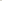 В нарушение пункта 349 Инструкции №157н администрацией поселения запасные части к транспорту не числятся на забалансовом счете 09 «Запасные части к транспортным средствам, выданным в замен изношенных».С нарушение статьи 9 Федерального закона № 402 ФЗ, пункта 6.3 Указаний Банка России от 1 1 марта 2014 г. N 3210-У и  Учетной политики произведены расходы по авансовым отчетам на сумму 10 665,54 рублей.В нарушение пункта 46 Приказа № 157н  на всех объектах движимого имущества не проставлены уникальные инвентарные порядковые номера.В нарушение пункта 385 и пункта 386 Инструкции № 157н  поселением не соблюдаются требования по забалансовому учету материальных ценностей, выданных в личное пользование сотрудникам организаций госсектора для выполнения ими служебных обязанностей.В нарушение  пункта 18, пункта 65 Приказа Минфин России № 256н и статьи 13 Федерального закона № 402-ФЗ главным бухгалтером при составлении годовой бюджетной отчетности за 2019 год были искажены показатели Баланса (ф. 0503130)  и Сведения о движении нефинансовых активов (ф.0503168) на 01.01.2020.В администрации поселения в наличии имеется имущество,  не числящееся на забалансовом счете в количестве 13 ед.В нарушение статьи 9 и статьи 3 Федерального закона № 402-ФЗ  необоснованно списано бензина в количестве 223 литров на сумму 9 264,50 рублей.С нарушение   списано дизельного топлива в количестве 614,4 литров на сумму 31 518,72  рублей.В нарушение статьи 9 Федерального закона № 402-ФЗ  и пункта 7 Инструкции № 157н необоснованно произведены расходы на  оплату штрафов, услуг по проведение медицинского осмотра, продуктов питания (шоколад)  на  сумму 406,76 рублей. Вышеизложенные нарушения свидетельствуют о грубом нарушении требований к бухгалтерскому учету, то есть не осуществлено ведение бухгалтерского учета в соответствии с требованиями, установленными Федеральным законом №402-ФЗ, Инструкцией №157н, Приказом Минфина России №257н «Основные средства», Приказа Минфина  №256н, Приказа Минфина России № 256н «Запасы», Приказа № 52н.За совершение указанных правонарушений предусмотрена административная ответственность в соответствии с частью 1 статьи 15.11 КоАП РФ, то есть грубое нарушение требований к бухгалтерскому учету, в том числе к бухгалтерской (финансовой) отчетности.В соответствии с примечаниями статьи 15.11 КоАП РФ ведение счетов бухгалтерского учета вне применяемых регистров бухгалтерского учета; составление бухгалтерской (финансовой) отчетности не на основе данных, содержащихся в регистрах бухгалтерского учета; отсутствие у экономического субъекта регистров бухгалтерского учета является грубым нарушением требований к бухгалтерскому учету, в том числе к бухгалтерской отчетности.Допущение грубого нарушения требований к бухгалтерскому учету в поселении отмечалось и ранее в заключениях по результатам внешней проверки исполнения бюджета поселения за 2018 год и за 2019 год, в связи с чем, главный бухгалтер дважды была привлечена к административной ответственности за нарушение ведения бухгалтерского учет и составление бюджетной отчетности.Предложения:1.Администрации Качульского сельсовета привести в соответствие с требованиями действующего законодательства бухгалтерский учет в поселении.2.Привести в соответствие действующему законодательству Учетную политику.3.Проставить инвентарные номера на имущество.4.Учесть на забалансовом счете материальные объекты, используемые поселением для хозяйственных и иных нужд в количестве 13 ед. (сейф 4 шт.,  зеркало 1 шт., бочок 1 шт., бензопила 1 шт.,  ведро 6 шт.).5.Учесть на балансе поселения дорожные знаки, причем в соответствии с пунктом 45 Инструкции № 157 н обстановка дороги (технические средства организации дорожного движения, в том числе дорожные знаки, ограждение, разметка, направляющие устройства, светофоры, системы автоматизированного управления движением, сети освещения, озеленение и малые архитектурные формы) объединяются в один инвентарный объект, признаваемый комплексом объектов основных средств (учитывается в составе дороги).6.Учесть на забалансовом счете 09 «Запасные части к транспортным средствам, выданным в замен изношенных» запасные части в количестве 1 ед. (с/х шины).7.Обеспечить наличие первичных документов подтверждающих фактические расходы на выдачу призов.8.Привести в соответствие действующему законодательству акты на списание материальных запасов и путевые листы.9.Вернуть в бюджет поселения необоснованно использованные средства за излишне списанный бензин в количестве 223 литров на сумму 9 264,50 рублей и за необоснованно произведенные расходы на  оплату штрафов, услуг по проведение медицинского осмотра, продуктов питания (шоколад)  в  сумме 406,76 рублей.10.Информацию о мерах принятых администрацией поселения по устранению нарушений изложенных в настоящем акте представить в контрольно-счетный орган в течение месяца.Председатель контрольно-счетногооргана Каратузского района					Л.И.ЗотоваОзнакомлены:Глава Качульского сельсовета 					В.А.Деев 